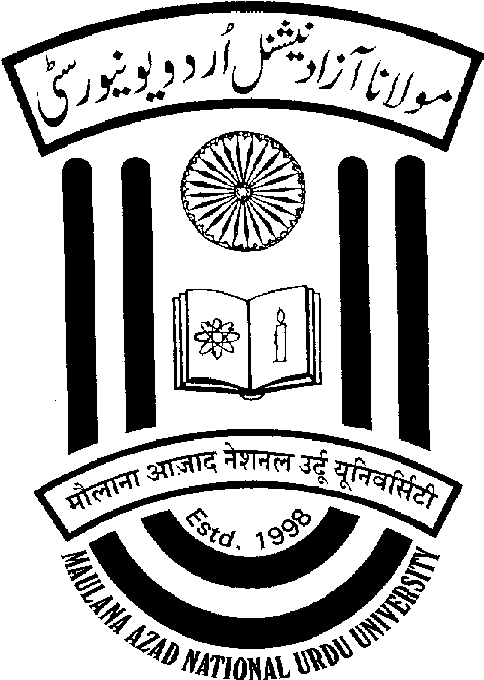 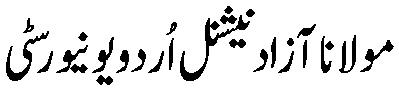 (A Central University established by an Act of Parliament in 1998)Gachibowli, Hyderabad – 500 032.(Accredited “A” Grade by NAAC)APPLICATION FORM FOR NON-TEACHING POSTS Name of the post applied :___________________________Category under which applied: UR/SC/ST/OBC/PWD/XSM                  Employment Notification No : 51/2018   Dated:16.07.2018Fee Particulars:Personal Details:Full name of the candidate______________________________________________(IN CAPITAL LETTERS)Parent’s Name (a) Father________________________________________________ (b) Mother _______________________________________________Husband’s Name (in case of married Women)________________________________Date of Birth: Day___________Month________________Year_________________(As recorded in Matriculation or equivalent certificate)Age (As on the last date receipt of application) _________________YearsNationality______________________              Married / Unmarried Gender: Male/Female 				    8. Caste:________________________9. 	Adhar No.____________________________10.Community: General/SC/ST/OBC/PWD: _______________              (Certificate from competent authority must be enclosed) Encl. No_______ If the applicant is PWD, the following relevant particulars be mentioned:1Educational Qualifications: 	Knowledge of Urdu:         Yes / No     (Encl. No. of proof enclosed :_________)Whether you possess the knowledge of Urdu reading, writing and speaking?  If yes, please tick (√) below: Languages Known: Spoken __________________________________________________________Written___________________________________________________________2Details of Experience in chronological order:Any other details regarding experience/ awards, etc., that you wish to add:Name & Address with phone numbers of two responsible persons not related to you to whom a reference can be made about you:_________________________________________________________________________________________________________________________________________________________________________________________________________________________________________________________________________________________________________________________________________________________________________________________________________________3State whether you have been at any time (a) dismissed, removed, terminated or debarred from Service as punitive action or (b) convicted by a Criminal Court. (Please tick YES/ NO)State how you satisfy the requirements of the advertisement in respect of qualifications and experience prescribed for the post. Candidate Name & Address:# Most of the communication will be received by the candidate by email.  Declaration: Endorsement by the Employer:	5ACKNOWLEDGEMENT Note: Applications by-hand shall be accepted by the ER-II Section, MANUU in all working days from 9.30 a.m. to 5.00 p.m.FOR OFFICE USE ONLYREGN.NO.RECENT PASSPORT SIZE PHOTOGRAPH SELF ATTESTED DD NumberDateAmountName of the BankDD issuing Branch& AddressIf applicable, write ‘Yes’Percentage of disabilityEncl. No. of proof enclosed(a) Blindness or Low Vision (b) Hearing Impairment (c ) Locomotor Disability or Cerebral Palsy (Includes all cases of Orthopedic Handicap)Exam PassedName of the Board / UniversityMonth & Year passedClass/ Divn/ MeritMarksMarks% of MarksCGPA               (If grading system is applicable)Subject studiedEncl. No. of Proof enclosedExam PassedName of the Board / UniversityMonth & Year passedClass/ Divn/ MeritObtai-ned Out of % of MarksCGPA               (If grading system is applicable)Subject studiedEncl. No. of Proof enclosed10th ClassorEquivalentIntermediate orEquivalent Bachelor’s degree ( Give name)Master’s  degree ( Give name)Any other qualificationsTechnical Qualifications Technical Qualifications Technical Qualifications ReadingYesNoWritingYesNoSpeakingYesNoDesignation Name of the Organization/ Dept./ UniversityCore pay & nature of appointment scale of the postPeriod of ServicePeriod of ServicePeriod of ServiceNature of work/duties attached to the postEncl. No. of proof enclosed.Designation Name of the Organization/ Dept./ UniversityCore pay & nature of appointment scale of the postFromToNo. of years &  months Nature of work/duties attached to the postEncl. No. of proof enclosed.Mailing Address(Name & Address with PIN Code)Mailing Address(Name & Address with PIN Code)Permanent Address(Name & Address with PIN Code)# E mail:Mobile No.Alternate Mobile No. I hereby declare that all the details given by me in this application are true to the best of my knowledge and belief.  If anything is found false at any staged at the time of selection or after joining service at MANUU, my candidature/services are liable to be   rejected during the selection process or terminated summarily without assigning any reason thereof.Place :___________________________Date:_____________________________Signature of the Applicant (The endorsement below is to be signed and forwarded by the Head of the Department/ Employer of the Organization/ Institution in the case of in-service candidate whether in permanent or temporary capacity. Forwarded to     , Gachibowli, Hyderabad. The applicant Dr./Mr./Mrs./ Ms. _____________________________________________________who has submitted this application for the post of _______________________________________in the  has been working in this organization namely_________ ___________________________________________in the post of ______________________________in the temporary /permanent capacity since__________________________in the Pay Scale /Pay Band & GP. Rs.________________________________. He/She is drawing a basic pay of Rs._______________________________His/Her next increment is due on_____________________________________________.Further, it is certified that no disciplinary/vigilance case has ever been held or contemplated or is pending against the said applicant. There is no objection for his/her application being considered by the . Signature of the forwarding officer Name:_______________________________Designation:__________________________                                                 SEAL Place:________________________________Date:_________________________________Received an application from Dr./Mr./Mrs./Ms.______________________________________________for the post of _____________________________________________________in response to the Employment Notification No.51/2018, dated 16.07.2018 along with a D.D bearing No. _______________________________dated ____________________________for Rs.___________________drawn on Bank___________________________________________________________________________Date :___________________________________                                                Signature of the ReceiverER-II Section, MANUU, Hyderabad